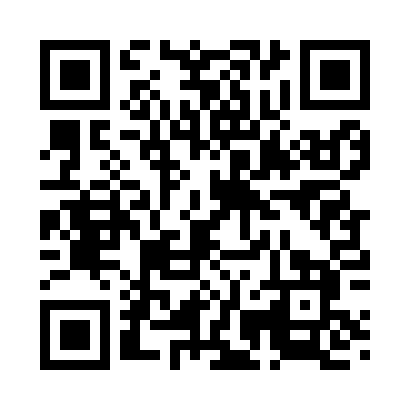 Prayer times for Buzzards Roost, Missouri, USAMon 1 Jul 2024 - Wed 31 Jul 2024High Latitude Method: Angle Based RulePrayer Calculation Method: Islamic Society of North AmericaAsar Calculation Method: ShafiPrayer times provided by https://www.salahtimes.comDateDayFajrSunriseDhuhrAsrMaghribIsha1Mon4:095:441:115:098:3810:142Tue4:095:451:115:098:3810:133Wed4:105:451:125:098:3810:134Thu4:115:461:125:098:3810:125Fri4:125:461:125:098:3710:126Sat4:125:471:125:098:3710:117Sun4:135:471:125:098:3710:118Mon4:145:481:125:098:3610:109Tue4:155:491:135:098:3610:1010Wed4:165:491:135:098:3610:0911Thu4:175:501:135:098:3510:0812Fri4:185:511:135:098:3510:0813Sat4:195:521:135:098:3410:0714Sun4:205:521:135:098:3410:0615Mon4:215:531:135:098:3310:0516Tue4:225:541:135:098:3310:0417Wed4:235:551:135:098:3210:0318Thu4:245:551:145:098:3110:0219Fri4:255:561:145:098:3110:0120Sat4:275:571:145:098:3010:0021Sun4:285:581:145:098:299:5922Mon4:295:591:145:098:289:5823Tue4:305:591:145:088:289:5724Wed4:316:001:145:088:279:5625Thu4:326:011:145:088:269:5426Fri4:346:021:145:088:259:5327Sat4:356:031:145:088:249:5228Sun4:366:041:145:078:239:5129Mon4:376:051:145:078:229:4930Tue4:396:061:145:078:219:4831Wed4:406:071:145:068:209:47